14-20th April 2012GroupsGodly Play for childrenhttp://godlyplay.us4.list-manage1.com/subscribe?u=a8b7f96ec2e41f98b3454c099&id=45959e2389http://www.facebook.com/groups/GodlyPlayUK/ Back to Church Sundayhttp://www.facebook.com/backtochurchsunday Recommended booksThe Christian and the Pharisee by R T KendallChasing Francis on St Francis of Assisi http://www.amazon.com/Chasing-Francis-Pilgrims-Tale-TrueColors/dp/1576838129/ref=sr_1_7?ie=UTF8&qid=1334537183&sr=8-7 Newspaper articlesEnglish Defence League tag of ‘creepingsharia’ ridiculed on Twitterhttp://www.guardian.co.uk/commentisfree/2012/apr/16/twitter-users-turned-on-english-defence-league?newsfeed=true Evangelical Christians are from another planet http://www.guardian.co.uk/commentisfree/andrewbrown/2012/apr/19/evangelical-christians-another-planetChildren with rickets in the UK http://www.bbc.co.uk/news/uk-england-london-17780954  rGay marriage and the Church http://thinkprogress.org/lgbt/2012/04/18/466389/archbishop-wales-marriage/?fb_comment_id=fbc_10150676347667607_22114066_10150685650552607&mobile=nc#f1e1b37248 http://www.independent.co.uk/news/uk/home-news/archbishop-of-wales-publicly-calls-on-anglicans-to-support-gay-civil-marriages-7657820.htmlAnders Behring Breivik reflects changing face of modern far righthttp://www.guardian.co.uk/world/2012/apr/18/anders-behring-breivik-modern-far-right?newsfeed=true Living Biblicallyhttp://www.guardian.co.uk/lifeandstyle/the-womens-blog-with-jane-martinson/2011/oct/06/woman-year-living-biblically Conferences and eventsReaching Out in Mind Body & Spirit conference http://www.churcharmy.org.uk/ms/sc/Evangelism/sfc_ROMBS.aspx Imagine workshop for the London Institute of Contemporary Christianityhttp://www.licc.org.uk/shop/product/imagine-on-the-road-winchester-25-apr-2012 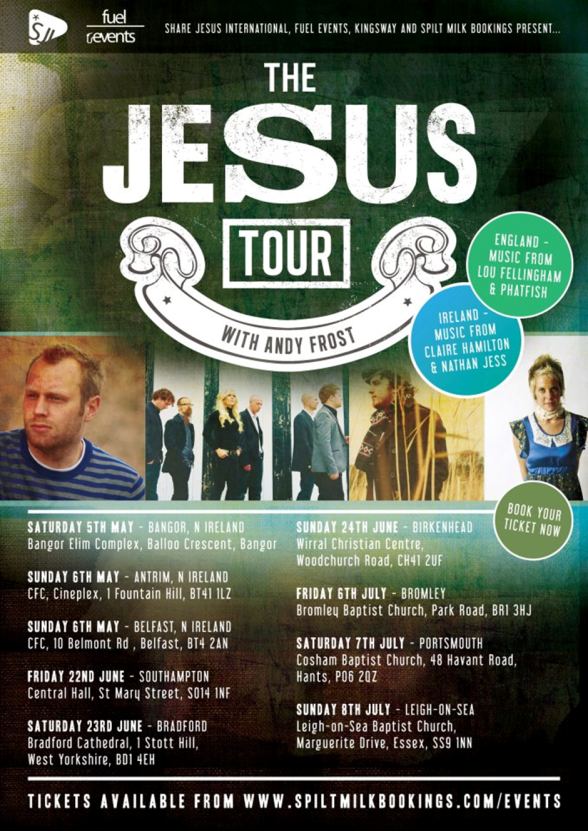  Interesting blogs and blog postsAsbo Jesus http://asbojesus.wordpress.com/2012/04/19/1080-10-years-of-jonny/ Jonny Baker http://jonnybaker.blogs.com/jonnybaker/2012/04/the-pilgrims-way.html Bishop Alan Wilson http://networkedblogs.com/wBWMF  on gay marriageElizaphanian: http://elizaphanian.blogspot.co.uk/2012/04/efficiency-and-resilience-in-church-of.htmlCampaignsChildren Society: Fair and Square campaign http://action.childrenssociety.org.uk/page/signup/fair-and-square-free-school-meals-campaign?utm_medium=facebook&utm_source=childsoc&utm_campaign=20120418fslaunch&source=20120418fslaunch Youtube clipsMissa  at Wakefield cathedral http://www.youtube.com/watch?v=cJBt1Q5nEPg Spiritual Thoughts Bishop Paul Bayes Merton: The way to find the real "world" is not merely to measure and observe what is outside us, but to discover our own inner ground No distrust made him waver concerning the promise of God... being fully convinced that God was able to do what he had promised. #lectionaryMiscellaneousNew Testament Diamond Jubilee Edition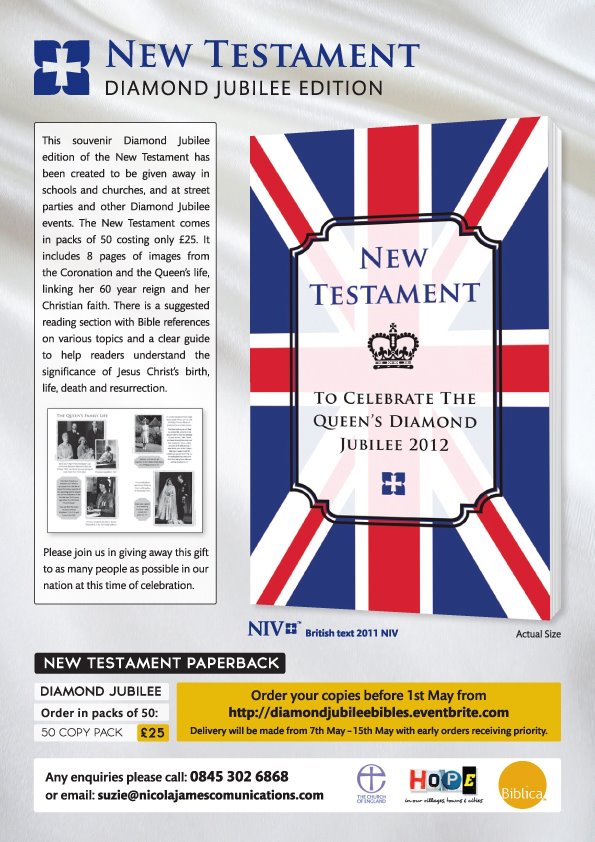 http://www.churchofengland.org/media-centre/news/2012/04/diamond-jubilee-new-testament-published.aspx 